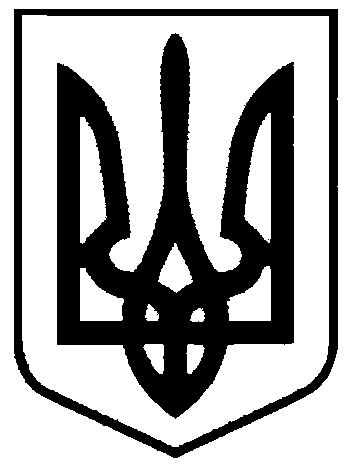 СВАТІВСЬКА МІСЬКА РАДАВИКОНАВЧИЙ КОМІТЕТРІШЕННЯвід  «09» листопада 2018 р.                  м. Сватове                                              № 87 Про створення аукціонної комісії Відповідно до п. 22 Порядку проведення електронних аукціонів для продажу об’єктів малої приватизації та визначення додаткових умов продажу, затвердженого постановою Кабінету Міністрів України від 10.05.2018 року № 432, рішення двадцять четвертої сесії Сватівської міської ради сьомого скликання від 11 жовтня 2018 року № 24/5  «Про приватизацію комунального майна територіальної громади м. Сватове»Виконавчий комітет Сватівської міської радиВИРІШИВ:Створити  аукціонну комісію  у сладі:Голова комісії: Рибалко Євген вікторович, сватівський міський голова;Заступник голови комісії: Жаданова Людмила Василівна, перший заступник                                              Сватівського міського голови;Секретар комісії: Ачкасова Світлана Олексіївна, провідний спеціаліст – юрист                               Сватівської міської ради;Члени комісії: Шумаков Сергій Анадрійович, провідний спеціаліст по комунальному                            господарству Сватівської міської ради;    Підгорний Євген Костянтинович, спеціаліст 1 катенгорії        землевпоряник сватівської міської ради. Контроль за виконанням даного рішення зилишаю за собою.Сватівський міський голова                                                                 Є.В. Рибалко